【バスでお越しの方】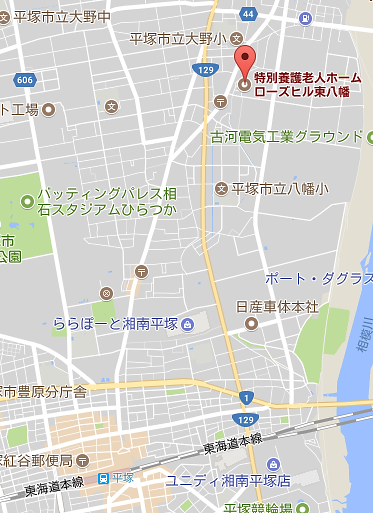 JR平塚駅北口より神奈川中央交通バス（平50・平53・平54）乗車　　　　　　　↓　約10分『泉蔵院前』下車徒歩約5分　　　　　または（平07・平08・平09）乗車　　　　　　　↓約10分『工業団地』下車徒歩約5分※元職業訓練校跡地になります。駐車場：10台（お車でのご来所も可能です。）【拡大図】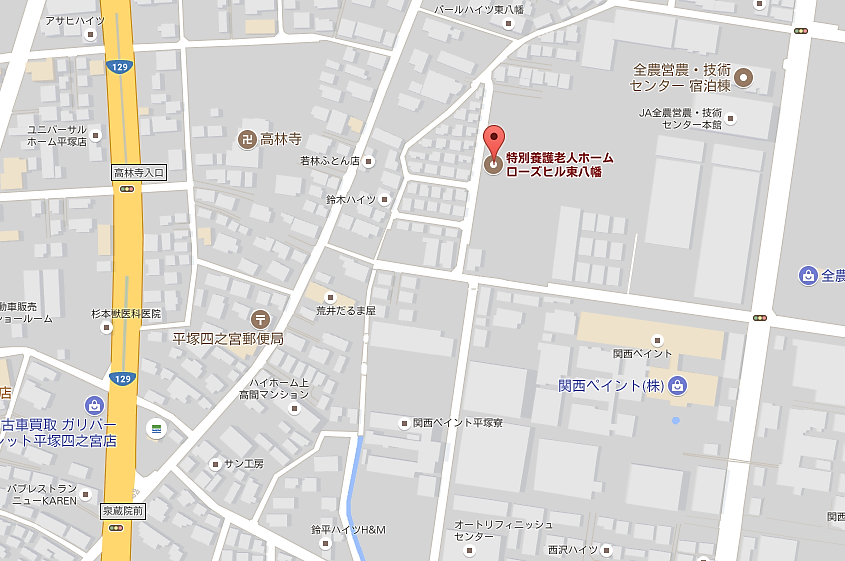 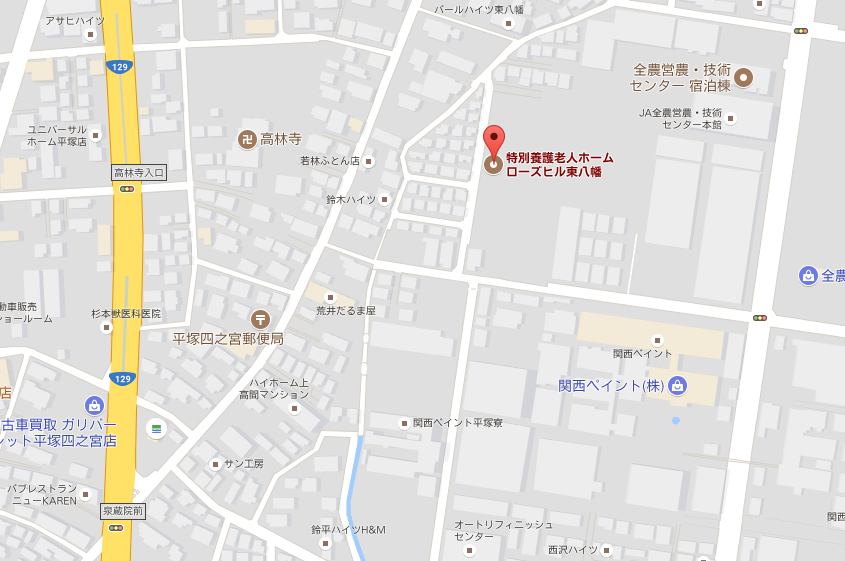 